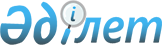 О внесении изменений в решение Сандыктауского районного маслихата от 12 декабря 2011 года № 30/1 "О бюджете района на 2012-2014 годы"
					
			Утративший силу
			
			
		
					Решение Сандыктауского районного маслихата Акмолинской области от 26 июня 2012 года № 5/3. Зарегистрировано Управлением юстиции Сандыктауского района Акмолинской области 10 июля 2012 года № 1-6-155. Утратило силу в связи с истечением срока применения - (письмо Сандыктауского районного маслихата Акмолинской области от 30 апреля 2013 года № 54)      Сноска. Утратило силу в связи с истечением срока применения - (письмо Сандыктауского районного маслихата Акмолинской области от 30.04.2013 № 54).      Примечание РЦПИ:

      В тексте сохранена авторская орфография и пунктуация.

      В соответствии с подпунктом 4) пункта 2, пунктом 4 статьи 106 Бюджетного кодекса Республики Казахстан от 4 декабря 2008 года, с подпунктом 1 пункта 1 статьи 6 Закона Республики Казахстан от 23 января 2001 года «О местном государственном управлении и самоуправлении в Республике Казахстан», Сандыктауский районный маслихат РЕШИЛ:



      1. Внести в решение Сандыктауского районного маслихата «О бюджете района на 2012-2014 годы» от 12 декабря 2011 года № 30/1 (зарегистрированное в Реестре государственной регистрации нормативных правовых актов № 1-16-139, опубликованное 13 января 2012 года в газете «Сандыктауские вести»), следующие изменения:

      пункт 1 изложить в новой редакции:

      «1. Утвердить бюджет района на 2012-2014 годы, согласно приложениям 1, 2 и 3 соответственно, в том числе на 2012 год в следующих объемах:

      доходы – 1756474,9 тысячи тенге, в том числе:

      налоговые поступления – 231784 тысячи тенге;

      неналоговые поступления – 2456 тысяч тенге;

      поступления от продажи основного капитала – 4760 тысяч тенге;

      поступления трансфертов – 1517474,9 тысячи тенге.

      затраты – 1781179,9 тысяч тенге;

      чистое бюджетное кредитование – 14807,8 тысяч тенге, в том числе:

      бюджетные кредиты – 18407,8 тысяч тенге;

      погашение бюджетных кредитов – 3600 тысяч тенге;

      4) сальдо по операциям с финансовыми активами – 0 тысяч тенге;

      5) дефицит (профицит) бюджета – - 39512,8 тысяч тенге;

      6) финансирование дефицита (использование профицита) бюджета – 39512,8 тысяч тенге.»;

      приложения 1, 4, 5, 7 к вышеуказанному решению изложить в новой редакции, согласно приложениям 1, 2, 3, 4 к настоящему решению.



      2. Настоящее решение вступает в силу со дня государственной регистрации в Департаменте юстиции Акмолинской области и вводится в действие с 1 января 2012 года.      Председатель сессии

      районного маслихата                        М.Касымова      Секретарь

      районного маслихата                        С.Клюшников      «СОГЛАСОВАНО»      Аким Сандыктауского района                 К.Суюндиков      Начальник государственного

      учреждения «Отдел экономики

      и финансов Сандыктауского района»          Н.Мурашиди

Приложение 1

к решению Сандыктауского

районного маслихата

от 26 июня 2012 года № 5/3Приложение 1

к решению Сандыктауского

районного маслихата

от 12 декабря 2011 года № 30/1 Бюджет района на 2012 год

Приложение 2

к решению Сандыктауского

районного маслихата

от 26 июня 2012 года № 5/3Приложение 4

к решению Сандыктауского

районного маслихата

от 12 декабря 2011 года № 30/1 Целевые трансферты и бюджетные кредиты из республиканского бюджета на 2012 год

Приложение 3

к решению Сандыктауского

районного маслихата

от 26 июня 2012 года № 5/3Приложение 5

к решению Сандыктауского

районного маслихата

от 12 декабря 2011 года № 30/1 Целевые трансферты из областного бюджета на 2012 год

Приложение 4

к решению Сандыктауского

районного маслихата

от 26 июня 2012 года № 5/3Приложение 7

к решению Сандыктауского

районного маслихата

от 12 декабря 2011 года № 30/1 Перечень бюджетных программ аульных (сельских) округов на 2012 годпродолжение таблицыпродолжение таблицы
					© 2012. РГП на ПХВ «Институт законодательства и правовой информации Республики Казахстан» Министерства юстиции Республики Казахстан
				КатегорияКатегорияКатегорияКатегория2012 годСуммаКлассКлассКласс2012 годСуммаПодклассПодкласс2012 годСуммаНаименование2012 годСумма12345I. Доходы1756474,91Налоговые поступления23178401Подоходный налог129102Индивидуальный подоходный налог1291003Социальный налог1164001Социальный налог11640004Налоги на собственность824171Налоги на имущество382503Земельный налог38164Налог на транспортные средства368515Единый земельный налог350005Внутренние налоги на товары, работы и услуги167362Акцизы14353Поступления за использование природных и других ресурсов110004Сборы за ведение предпринимательской и профессиональной деятельности430108Обязательные платежи, взимаемые за совершение юридически значимых действий и (или) выдачу документов уполномоченными на то государственными органами или должностными лицами33211Государственная пошлина33212Неналоговые поступления245601Доходы от государственной собственности21655Доходы от аренды имущества, находящегося в государственной собственности216502Поступления от реализации товаров (работ, услуг) государственными учреждениями, финансируемыми из государственного бюджета361Поступления от реализации товаров (работ, услуг) государственными учреждениями, финансируемыми из государственного бюджета3604Штрафы, пени, санкции, взыскания, налагаемые государственными учреждениями, финансируемыми из государственного бюджета, а также содержащимися и финансируемыми из бюджета (сметы расходов) Национального Банка Республики Казахстан501Штрафы, пени, санкции, взыскания, налагаемые государственными учреждениями, финансируемыми из государственного бюджета, а также содержащимися и финансируемыми из бюджета (сметы расходов) Национального Банка Республики Казахстан, за исключением поступлений от организаций нефтяного сектора5006Прочие неналоговые поступления2051Прочие неналоговые поступления2053Поступления от продажи основного капитала476003Продажа земли и нематериальных активов47601Продажа земли46902Продажа нематериальных активов704Поступления трансфертов1517474,902Трансферты из вышестоящих органов государственного управления1517474,92Трансферты из областного бюджета1517474,9Функциональная группаФункциональная группаФункциональная группаФункциональная группаСуммаАдминистратор бюджетных программАдминистратор бюджетных программАдминистратор бюджетных программСуммаПрограммаПрограммаСуммаНаименованиеНаименованиеСумма12345II. Затраты1781179,901Государственные услуги общего характера211032,1112Аппарат маслихата района (города областного значения)12090001Услуги по обеспечению деятельности маслихата района (города областного значения)12090122Аппарат акима района (города областного значения)51061001Услуги по обеспечению деятельности акима района (города областного значения)48539002Создание информационных систем10003Капитальные расходы государственного органа2512123Аппарат акима района в городе, города районного значения, поселка, аула (села), аульного (сельского) округа123760,1001Услуги по обеспечению деятельности акима района в городе, города районного значения, поселка, аула (села), аульного (сельского) округа123521,1022Капитальные расходы государственного органа239459Отдел экономики и финансов района (города областного значения)24121001Услуги по реализации государственной политики в области формирования и развития экономической политики, государственного планирования, исполнения бюджета и управления коммунальной собственностью района (города областного значения)20756003Проведение оценки имущества в целях налогообложения474004Организация работы по выдаче разовых талонов и обеспечение полноты сбора сумм от реализации разовых талонов2422010Приватизация, управление коммунальным имуществом, постприватизационная деятельность и регулирование споров, связанных с этим469005Материально-техническое оснащение государственных органов002Оборона2232122Аппарат акима района (города областного значения)2232005Мероприятия в рамках исполнения всеобщей воинской обязанности223203Общественный порядок, безопасность, правовая, судебная, уголовно-исполнительная деятельность545458Отдел жилищно-коммунального хозяйства, пассажирского транспорта и автомобильных дорог района (города областного значения)545021Обеспечение безопасности дорожного движения в населенных пунктах54504Образование1070657,9464Отдел образования района (города областного значения)1007430,6001Услуги по реализации государственной политики на местном уровне в области образования10213003Общеобразовательное обучение941617,3005Приобретение и доставка учебников, учебно-методических комплексов для государственных учреждений образования района (города областного значения)9746006Дополнительное образование для детей21754009Обеспечение дошкольного воспитания и обучения739015Ежемесячные выплаты денежных средств опекунам (попечителям) на содержание ребенка сироты (детей-сирот), и ребенка (детей), оставшегося без попечения родителей за счет трансфертов из республиканского бюджета8181,8020Обеспечение оборудованием, программным обеспечением детей-инвалидов, обучающихся на дому за счет трансфертов из республиканского бюджета500021Увеличение размера доплаты за квалификационную категорию воспитателям детских садов, мини-центров, школ-интернатов: общего типа, специальных (коррекционных), специализированных для одаренных детей, организаций образования для детей-сирот и детей, оставшихся без попечения родителей, центров адаптации несовершеннолетних за счет трансфертов из республиканского бюджета487064Увеличение размера доплаты за квалификационную категорию учителям организаций начального, основного среднего, общего среднего образования: школы, школы-интернаты: (общего типа, специальных (коррекционных), специализированных для одаренных детей; организаций для детей-сирот и детей, оставшихся без попечения родителей) за счет трансфертов из республиканского бюджета14192,5467Отдел строительства района (города областного значения)63227,3037Строительство и реконструкция объектов образования63227,306Социальная помощь и социальное обеспечение 66601,2451Отдел занятости и социальных программ района (города областного значения)66601,2001Услуги по реализации государственной политики на местном уровне в области обеспечения занятости и реализации социальных программ для населения14314002Программа занятости19228005Государственная адресная социальная помощь2212006Оказание жилищной помощи1114007Социальная помощь отдельным категориям нуждающихся граждан по решениям местных представительных органов8016,2010Материальное обеспечение детей-инвалидов, воспитывающихся и обучающихся на дому388011Оплата услуг по зачислению, выплате и доставке пособий и других социальных выплат187014Оказание социальной помощи нуждающимся гражданам на дому5062016Государственные пособия на детей до 18 лет3219017Обеспечение нуждающихся инвалидов обязательными гигиеническими средствами и предоставление услуг специалистами жестового языка, индивидуальными помощниками в соответствии с индивидуальной программой реабилитации инвалида1874023Обеспечение деятельности центров занятости населения1098707Жилищно-коммунальное хозяйство199479,2123Аппарат акима района в городе, города районного значения, поселка, аула (села), аульного (сельского) округа226010Содержание мест захоронений и погребение безродных64011Благоустройство и озеленение населенных пунктов162458Отдел жилищно-коммунального хозяйства, пассажирского транспорта и автомобильных дорог района (города областного значения)120695,2012Функционирование системы водоснабжения и водоотведения83148,2015Освещение улиц в населенных пунктах8431016Обеспечение санитарии населенных пунктов6043018Благоустройство и озеленение населенных пунктов1842028Развитие коммунального хозяйства1231041Ремонт и благоустройство объектов в рамках развития сельских населенных пунктов по Программе занятости 202020000464Отдел образования района (города областного значения)12100026Ремонт объектов в рамках развития сельских населенных пунктов по Программе занятости 202012100467Отдел строительства района (города областного значения)66458003Проектирование, строительство и (или) приобретение жилья государственного коммунального жилищного фонда32358004Проектирование, развитие, обустройство и (или) приобретение инженерно-коммуникационной инфраструктуры29100006Развитие системы водоснабжения и водоотведения2000074Развитие и обустройство недостающей инженерно-коммуникационной инфраструктуры в рамках второго направления Программы занятости 2020300008Культура, спорт, туризм и информационное пространство145728,1455Отдел культуры и развития языков района (города областного значения)125265001Услуги по реализации государственной политики на местном уровне в области развития языков и культуры6505003Поддержка культурно-досуговой работы89682006Функционирование районных (городских) библиотек22048007Развитие государственного языка и других языков народа Казахстана6890010Капитальные расходы государственного органа140456Отдел внутренней политики района (города областного значения)11103001Услуги по реализации государственной политики на местном уровне в области информации, укрепления государственности и формирования социального оптимизма граждан5191002Услуги по проведению государственной информационной политики через газеты и журналы5372003Реализация мероприятий в сфере молодежной политики540465Отдел физической культуры и спорта района (города областного значения)9360,1001Услуги по реализации государственной политики на местном уровне в сфере физической культуры и спорта4262006Проведение спортивных соревнований на районном (города областного значения) уровне180007Подготовка и участие членов сборных команд района (города областного значения) по различным видам спорта на областных спортивных соревнованиях4918,110Сельское, водное, лесное, рыбное хозяйство, особо охраняемые природные территории, охрана окружающей среды и животного мира, земельные отношения34442459Отдел экономики и финансов района (города областного значения)2955099Реализация мер по оказанию социальной поддержки специалистов 2955473Отдел ветеринарии района (города областного значения)15326001Услуги по реализации государственной политики на местном уровне в сфере ветеринарии 5584003Капитальные расходы государственного органа1000007Организация отлова и уничтожения бродячих собак и кошек200011Проведение противоэпизоотических мероприятий8542477Отдел сельского хозяйства и земельных отношений района (города областного значения)16161001Услуги по реализации государственной политики на местном уровне в сфере сельского хозяйства и земельных отношений1616111Промышленность, архитектурная, градостроительная и строительная деятельность10939467Отдел строительства района (города областного значения)5838001Услуги по реализации государственной политики на местном уровне в области строительства5838468Отдел архитектуры и градостроительства района (города областного значения)5101001Услуги по реализации государственной политики в области архитектуры и градостроительства на местном уровне3981003Разработка схем градостроительного развития территории района и генеральных планов населенных пунктов1000004Капитальные расходы государственного органа12012Транспорт и коммуникации6995458Отдел жилищно-коммунального хозяйства, пассажирского транспорта и автомобильных дорог района (города областного значения)6995023Обеспечение функционирования автомобильных дорог699513Прочие22177458Отдел жилищно-коммунального хозяйства, пассажирского транспорта и автомобильных дорог района (города областного значения)12285001Услуги по реализации государственной политики на местном уровне в области жилищно-коммунального хозяйства, пассажирского транспорта и автомобильных дорог9361004Создание информационных систем175040Реализация мер по содействию экономическому развитию регионов в рамках Программы "Развитие регионов" за счет целевых трансфертов из республиканского бюджета2749459Отдел экономики и финансов района (города областного значения)4600012Резерв местного исполнительного органа района (города областного значения)4600469Отдел предпринимательства района (города областного значения)5292001Услуги по реализации государственной политики на местном уровне в области развития предпринимательства и промышленности529215Трансферты10351,4459Отдел экономики и финансов района (города областного значения)10351,4006Возврат неиспользованных (недоиспользованных) целевых трансфертов10351,4III. Чистое бюджетное кредитование14807,8Бюджетные кредиты 18407,810Сельское, водное, лесное, рыбное хозяйство, особо охраняемые природные территории, охрана окружающей среды и животного мира, земельные отношения18407,8459Отдел экономики и финансов района (города областного значения)18407,8018Бюджетные кредиты для реализации мер социальной поддержки специалистов18407,85Погашение бюджетных кредитов360001Погашение бюджетных кредитов36001Погашение бюджетных кредитов, выданных из государственного бюджета3600IV. Сальдо по операциям с финансовыми активами0V. Дефицит (профицит) бюджета-39512,8VI. Финансирование дефицита (использование профицита) бюджета39512,816Погашение займов3600459Отдел экономики и финансов района (города областного значения)3600005Погашение долга местного исполнительного органа перед вышестоящим бюджетом36008Используемые остатки бюджетных средств43112,81Свободные остатки бюджетных средств43112,801Свободные остатки бюджетных средств43112,8НаименованиеСумма12Всего196638,3Целевые текущие трансферты133980,3в том числе:Отдел ветеринарии района8542,0На проведение противоэпизоотических мероприятий8542,0Отдел экономики и финансов района2955,0На реализацию мер по оказанию социальной поддержки специалистов2955,0Отдел жилищно-коммунального хозяйства, пассажирского транспорта и автомобильных дорог района22749,0На реализацию мер по содействию экономическому развитию регионов в рамках Программы "Развитие регионов"2749,0На развитие сельских населенных пунктов в рамках Программы занятости 202020000,0Отдел образования района79837,3Реализация государственного образовательного заказа в дошкольных организациях образования36182,0На реализацию Государственной программы развития образования в Республике Казахстан на 2011-2020 годы, в том числе:8694,0Оснащение учебным оборудованием кабинетов физики, химии и биологии в государственных учреждениях основного среднего и общего среднего образования8194,0Обеспечение оборудованием, программным обеспечением детей-инвалидов, обучающихся на дому500,0Ежемесячные выплаты денежных средств опекунам (попечителям) на содержание ребенка сироты (детей-сирот), и ребенка (детей), оставшегося без попечения родителей8181,8На увеличение размера доплаты за квалификационную категорию учителям школ и воспитателям дошкольных организаций образования14679,5На развитие сельских населенных пунктов в рамках Программы занятости 202012100,0Отдел занятости и социальных программ района19897,0На Реализацию мероприятий Программы занятости 2020, в том числе:19897,0частичное субсидирование заработной платы5478,0молодежная практика1487,0обеспечение деятельности центров занятости населения10987,0переподготовка и повышение квалификации частично занятых наемных работников1945,0Целевые трансферты на развитие62658,0Отдел строительства района62658,0На проектирование, развитие, обустройство и (или) приобретение инженерно-коммуникационной инфраструктуры27300,0На проектирование, строительство и (или) приобретение жилья государственного коммунального жилищного фонда32358,03000,0НаименованиеСумма12Всего204 788,6Целевые текущие трансферты141 561,3в том числе:Аппарат акима района2 400,0Капитальные расходы государственного органа2 400,0Отдел образования района59 197,1На капитальный ремонт объектов образования59 197,1Отдел занятости и социальных программ района1 834,2На оказание социальной помощи участникам и инвалидам Великой отечественной войны на расходы за коммунальные услуги631,1На оплату за учебу в колледжах студентам из малообеспеченных и многодетных семей сельской местности Сандыктауского района1 203,1Отдел жилищно-коммунального хозяйства, пассажирского транспорта и автомобильных дорог района78 130,0На капитальный ремонт объектов водоснабжения78 130,0Целевые трансферты на развитие63 227,3в том числе:Отдел строительства района63 227,3На строительство и реконструкцию объектов образования63 227,3Функциональная группаФункциональная группаФункциональная группаФункциональная группаСуммаАдминистратор бюджетных программАдминистратор бюджетных программАдминистратор бюджетных программСуммаПрограммаПрограммаСуммаНаименованиеСумма12345Затраты123986,11Государственные услуги общего характера123760,1123Аппарат акима района в городе, города районного значения, поселка, аула (села), аульного (сельского) округа123760,1001Услуги по обеспечению деятельности акима района в городе, города районного значения, поселка, аула (села), аульного (сельского) округа123521,1022Капитальные расходы государственного органа2397Жилищно-коммунальное хозяйство226123Аппарат акима района в городе, города районного значения, поселка, аула (села), аульного (сельского) округа226010Содержание мест захоронений и погребение безродных64011Благоустройство и озеленение населенных пунктов162в том числе: по аульным (сельским) округамв том числе: по аульным (сельским) округамв том числе: по аульным (сельским) округамв том числе: по аульным (сельским) округамв том числе: по аульным (сельским) округамв том числе: по аульным (сельским) округамв том числе: по аульным (сельским) округамБалкашин

скийБаракпайскийБелгородскийБерликскийВасильевскийВеселов

скийЖамбылский678910111215684806684357261747179888216156208066843572617471798882161562080668435726174717988821615501806684357261,1747179888216119646464в том числе: по аульным (сельским) округамв том числе: по аульным (сельским) округамв том числе: по аульным (сельским) округамв том числе: по аульным (сельским) округамв том числе: по аульным (сельским) округамв том числе: по аульным (сельским) округамв том числе: по аульным (сельским) округамв том числе: по аульным (сельским) округамКамен

скийЛеснойМадениетМаксим

овскийНовонико

льскийСандыктаускийХлеб

ноеШироков

ский131415161718192080548381729685628240862544997208805482197296856282408625449972088054821972968562824086254499,0720880548219729685628240850544997208120162162162